Just Egg Quiche 6-8 servingsDeveloped by Karla Dumas, RDNYesahcan Sanctuary, Inc.Ingredients1 pie crust, frozen, vegan (deep dish preferred)1 bottle Just Egg liquid egg replacement⅓ cup non-dairy milk (I recommend soy or oat milk)½ teaspoon salt½ teaspoon black pepper1 ½ cups non-dairy cheese, shredded1 cup favorite vegetables, diced (I recommend broccoli and bell peppers)¼ cup green onions, choppedInstructionsPreheat oven to 375 degrees F.Remove pie crust from freezer and thaw for 20 minutes.Meanwhile, in a large bowl, whisk together the Just Egg, non-dairy milk, salt, and pepper.Pierce frozen pie crusts with a fork and bake for 5 minutes.Remove pie crust from oven and sprinkle the vegetables, green onions, and 1 cup of cheese into the pie crust and pour the Just Egg mixture over top.Sprinkle the remaining shredded cheese on top of the Just Egg mixture.Bake for 45-60 minutes until browned and the quiche is set. The quiche may appear to not be completely set, but if the crust is browned, remove the quiche after 60 minutes.Let cool for 15-20 minutes to allow the quiche to fully set. *I recommend cooking the quiche ahead of time and then reheating. It is great to have for breakfast all week!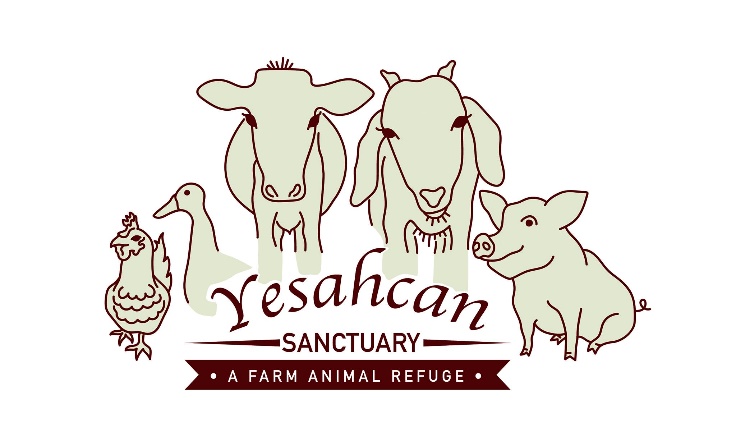 